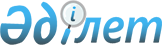 О признании утратившими силу некоторых приказов Министра энергетики и минеральных ресурсов Республики КазахстанПриказ и.о. Министра по инвестициям и развитию Республики Казахстан от 28 мая 2015 года № 647

      В соответствии со статьей 21-1 Закона Республики Казахстан от 24 марта 1998 года «О нормативных правовых актах» ПРИКАЗЫВАЮ:



      1. Признать утратившим силу:



      1) приказ Министра энергетики и минеральных ресурсов Республики Казахстан от 6 марта 2006 года № 79 «Об утверждении Правил промышленной безопасности при разработке рудных месторождений способами подземного скважинного и кучного выщелачивания» (зарегистрированный в Реестре государственной регистрации нормативных правовых актов Республики Казахстан за № 4170, опубликованный в «Бюллетене нормативных правовых актов центральных исполнительных и иных государственных органов Республики Казахстан», 2006 г., № 16, ст. 227);



      2) приказ Министра энергетики и минеральных ресурсов Республики Казахстан от 18 января 2010 года № 10 «О внесении изменений и дополнений в приказ Министра энергетики и минеральных ресурсов Республики Казахстан от 6 марта 2006 года № 79 «Об утверждении Правил промышленной безопасности при разработке рудных месторождений способами подземного скважинного и кучного выщелачивания» (зарегистрированный в Реестре государственной регистрации нормативных правовых актов Республики Казахстан за № 6044, опубликованный в газете «Казахстанская правда» от 13 марта 2010 года № 58-60 (26119-26121).



      2. Комитету индустриального развития и промышленной безопасности Министерства по инвестициям и развитию Республики Казахстан (Ержанов А.К.):

      1) в установленном законодательством порядке известить Министерство юстиции Республики Казахстан о настоящем приказе;

      2) обеспечить опубликование настоящего приказа на интернет-ресурсе Министерства по инвестициям и развитию Республики Казахстан и размещение его на интранет-портале государственных органов.



      3. Контроль за исполнением настоящего приказа возложить на курирующего вице-министра по инвестициям и развитию Республики Казахстан.



      4. Настоящий приказ вводится в действие со дня подписания.      И.о Министра

      по инвестициям и развитию

      Республики Казахстан                       А. Рау      «СОГЛАСОВАН»

      Министр здравоохранения 

      и социального развития 

      Республики Казахстан

      ________________ Т. Дуйсенова

      17 июня 2015 года      «СОГЛАСОВАН»

      Министр внутренних дел

      Республики Казахстан

      _________________ К. Касымов

      12 июня 2015 года      «СОГЛАСОВАН»

      Министр энергетики

      Республики Казахстан

      ________________ В. Школьник

      4 июня 2015 года
					© 2012. РГП на ПХВ «Институт законодательства и правовой информации Республики Казахстан» Министерства юстиции Республики Казахстан
				